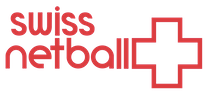 Swiss Netball Match Play 
Senior Clubs Entry Form 2022/23SENIORS MATCH DAYS: Clubs are encouraged to enter ONE team per age category Also indicate if you wish to enter a second team LES JOURS DE MATCH SENIORS : Les clubs sont encouragés à inscrire UNE équipe par catégorie d'âge. Indiquez également si vous souhaitez inscrire une deuxième équipe.SENIOR MATCH PLAY DATES/ JOURS DE MATCH SENIORPlease return this form to: operations@swissnetball.chVeuillez retourner ce formulaire à: operations@swissnetball.ch NAME OF CLUB/NOM DU CLUBContact Name/Nom de contact Contact Telephone Number Numéro de téléphoneContact email/Contact par e-mail DateVenue/LieuAGE CATEGORIES/Catégories d’age2nd Team(Indicate Age category)Sunday 30 October 2022TBCOpen Category Saturday 3 – Sunday 4 June 2023TBCOpen Category 